K3 – SVJedním z posledních velkých sociologických témat, jímž se budeme zabývat je postindustriální (nebo také postmoderní) společnost a její problémy, zejména fenomén globalizace a jeho důsledky. Prostudujte si text a udělejte si výpisky. Měli byste být schopni vysvětlit co je postindustriální (nebo také postmoderní společnost), kdy a kde vznikla. (Už jsme o tom ve škole mluvili), čím se vyznačuje, proč se jí také říká konzumní společnost. A dále byste měli být schopni vysvětlit co je globalizace, v čem to spočívá, jaké to má výhody a nevýhody, co říkají zastánci a odpůrci, a jaké jsou hlavní globální problémy současného lidstva, jestli mají nějaké řešení atd. Napište během 1 – 2 týdnů esej, ve kterém shrnete všechny tyto body. Prostě podle níže vloženého textu vytvoříte jeden stručnější, jako kdybyste ho chtěli použít jako referát nebo podklad pro přednášku nebo článek do školního časopisu. A na závěr doplňte, jaké ponaučení nám v tomto směru přinesla současná epidemie a z ní vyplývající krize – to už bude na vašem zamyšlení. Mimochodem zabývá se tím také spousta novinářů, politologů, sociologů, psychologů atd.Těším se na vaše práce A vy už se příště můžete těšit na poslední významné sociologické téma, jímž jsou sociálně-patologické jevy, konkrétně násilí ve vztazích, alkoholismus a kouření.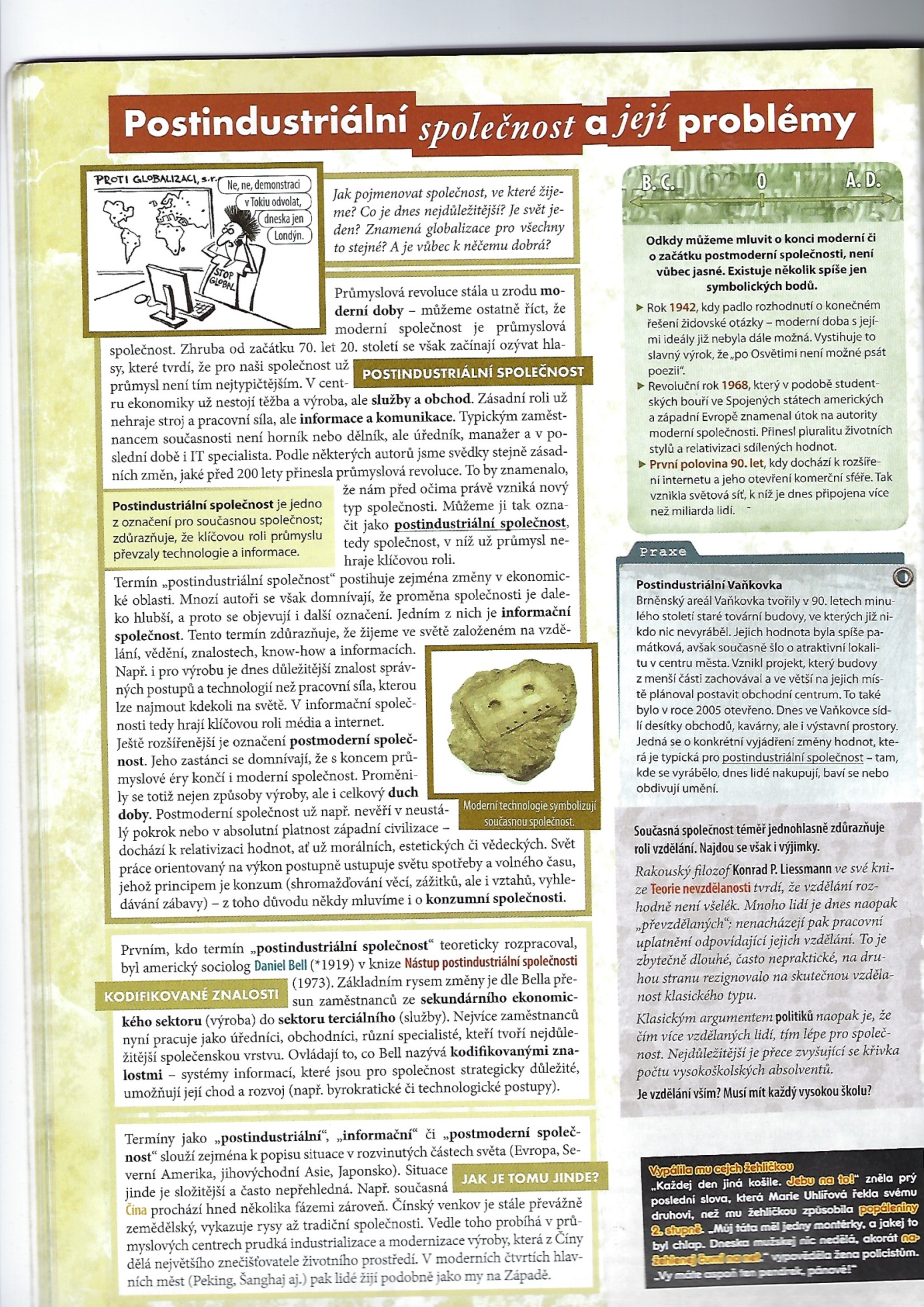 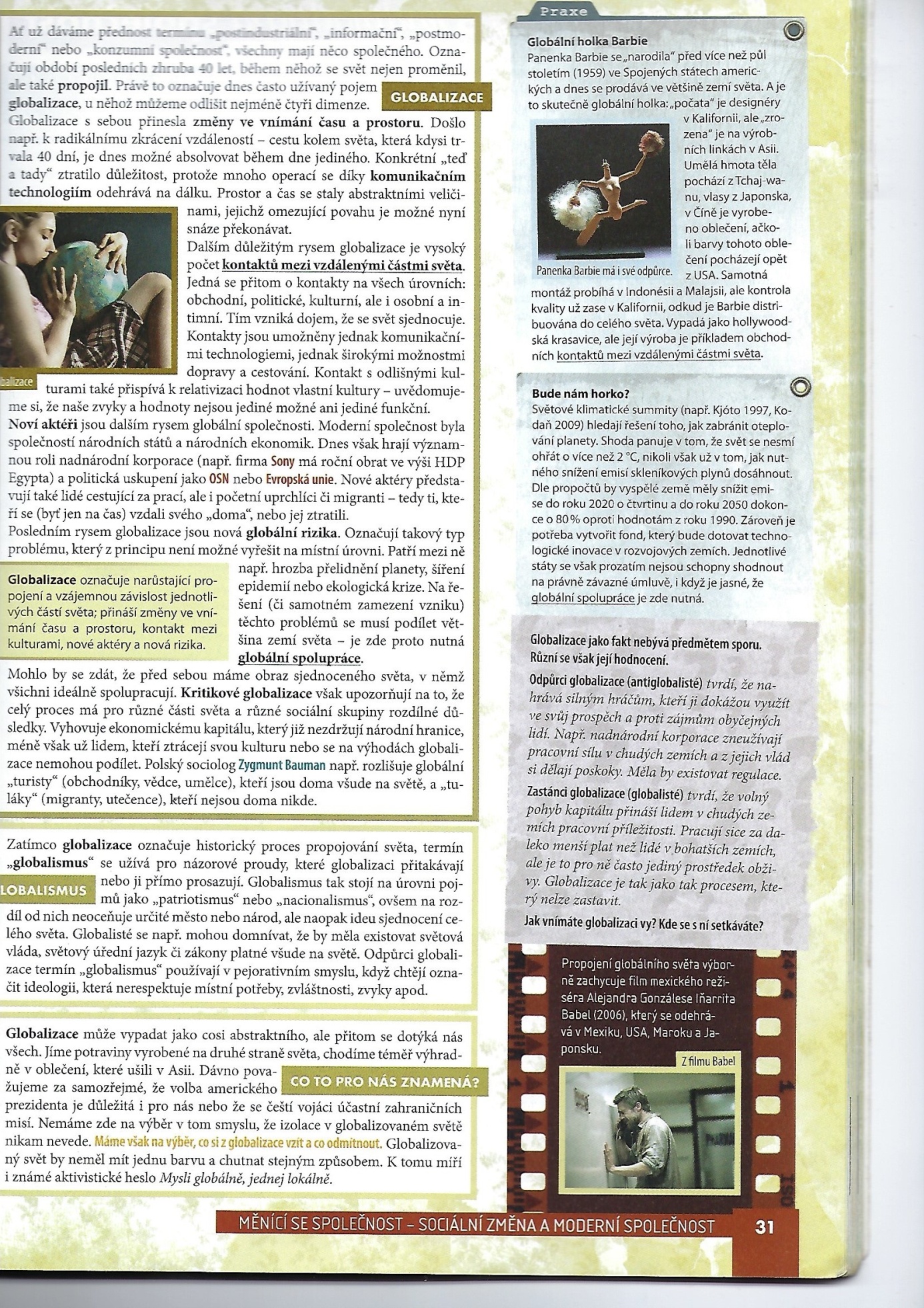 